Removing an unwanted object from a photo using PhotoshopYou will need a variety of tools to remove an object or area out of your photo… read below to see what works for you!Selection Tool Options:Selection tools allow you to select a certain area of your photo for editing. All Selection tools are on the left bar of Photoshop.1. Marquee tool    -good for simple areas/rectangular shapes. Choose the tool and drag over the part of the photo you want to select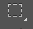 2. Lasso tool- when held down, multiple Lasso options appear:    general lasso (round selection) and     polygonal selection are your best bet!  Polygonal tool-click around the object you are selecting to create a general outline of the selection.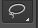 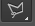 3. Quick selection tool- (my personal favorite) this tool allows you to add and subtract what you are selecting. The program guesses what it is you want to select based upon the color and texture in the photo in the area you are selecting.  Choose the selection tool. You will notice up above that there are 2 options to use:  and . The + selection tool allows you to drag over your object and select. You can adjust the size of the selection tool with the bracket buttons  [ (smaller)  and  ] (bigger). If you over do it, you can choose the – selection and edit out what you don’t want selected. 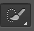 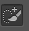 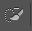 To Deselect: The program will keep the area selected until you tell it not to… to Unselect the area, go up to Select and click Deselect (or right click the selected area and choose Deselect.Selecting the Inverse: There will be times when you want to switch which part of the photo you have selected. Once you have selected an object, you can right click (or go to Select in the top tool bar) and click select Inverse. ------------------------------------------Removal Tools:These tools work in a variety of ways allow you to fill the space you are selecting with surrounding texture/color. You might find that a combination of the tools will allow you to better fix your problem area. Try them out to see what works best.Option 1) Fill Method (good for taking out whole objects)1. Open your photo in Photoshop that you would like to use.2. Duplicate your background layer. You can do this 2 ways- hit Control +J using the keyboard, or you can drag the layer down to the new layer icon  on the bottom of the layers palette.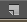 3. Select the unwanted object with one of the selection options above. 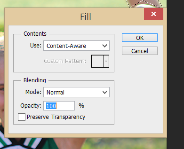 4. Right click and hit “Fill”. If it doesn’t show up as an option, go up to Edit in the top tool bar. Go down and click Fill from the options. The settings should be set as “content aware,” “normal,” and 100% opacity.  Click ok. This should get rid of the majority of the object and fill with background information. There will probably be some little glitches in the filled space. Use the clone stamp or healing tool to fix this (more info below). Sometimes Fill isn’t the best option (there isn’t enough around the object for the program to get information or the image is too busy with other objects). If that is the case, try using the clone stamp.Option 2) Using Clone Stamp or Healing toolFollow steps 1 and 2 above if you haven’t already done so.3. From the left tool bar, choose the clone stamp tool.  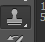 4. Click Alt+mouse over the area you want to copy to cover your unwanted object. Then click or click and drag over the unwanted object. The “copied” texture/color will cover the unwanted object. Avoid dragging your mouse to clone stamp…as the mouse moves over your desired space, it is moving away from the spot you “cloned”…so unwanted objects may start to appear.TIPS:
 Adjust the size of the stamp using the bracket buttons- [ smaller/ ] bigger. Zoom in/out by clicking Ctrl and + or -. You can use the space bar and mouse to drag the picture up and down to move about the image when it is zoomed in.Sometimes the texture/color changes on you as you go. You may need to Alt+mouse click again. *It also looks like to change up the color/texture to make it look more natural in areas like grass, rocks, sky… Option 3) Healing ToolThe basic use of the healing tool is to cover up imperfections with nearby color and textures. This is good for little cover up areas. Click on the healing tool from the left tool bar. You can adjust the size with the bracket buttons. Click and drag over the area you are trying to conceal.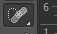 Not finished yet?? If you need to save and finish up next class, Save As a PSD (Photoshop) and do NOT flatten. You can come back at a later time and continue to edit. If you save as a Jpeg, you cannot go back and edit the layers and changes that have been made!When Finished!Finish any other changes you want to make to your image (crop, selective color, crop, etc…)Go up to Layer on the top tool bar. Click on Flatten image.Save as a Jpeg COPY. Keep the original as it is!!